                        ПРАЙС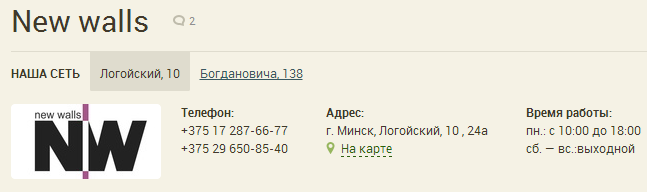 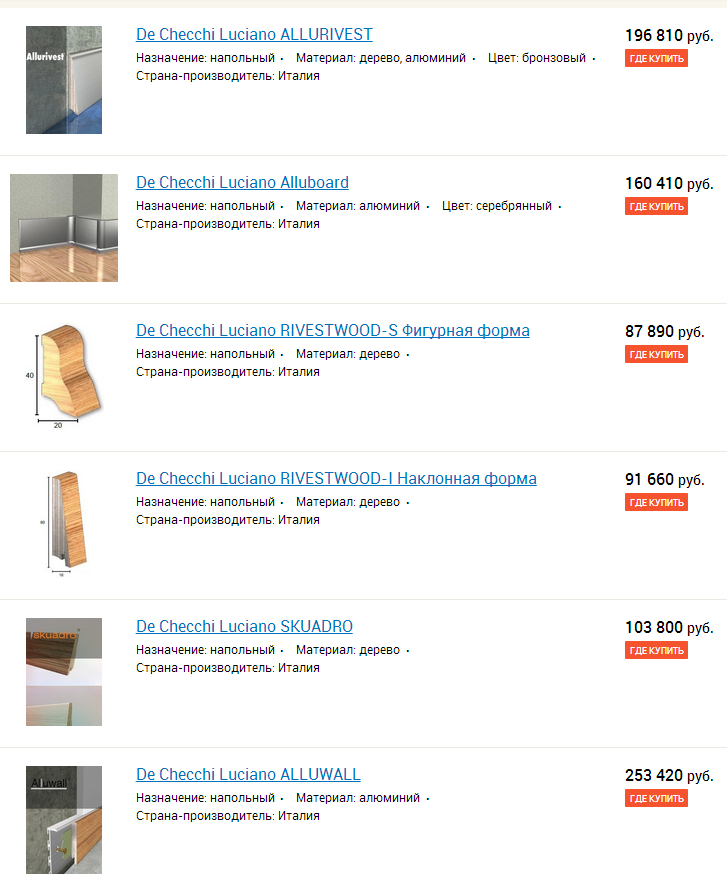 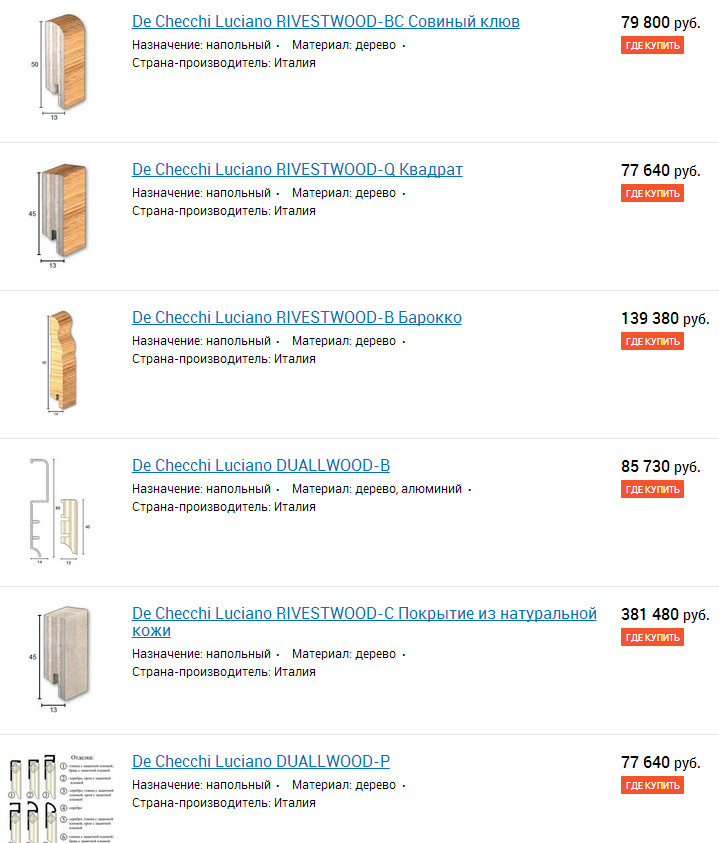 